Сессия №5                         Решение № 75            29 января 2020 года О безвозмездной передаче муниципального имущества из собственности Звениговского муниципального района Республики Марий Эл в собственность Городского поселения Звенигово Звениговского муниципального района Республики Марий ЭлВ соответствии с постановлением Правительства Республики Марий Эл от 29 марта 2019 года № 85 «О республиканской адресной программе «Переселение граждан из аварийного жилищного фонда» на 2019 - 2025 годы», на основании Федерального закона от 6 октября 2003 года № 131-ФЗ «Об общих принципах организации  местного самоуправления  в Российской Федерации», Закона Республики Марий Эл от 30 декабря 2006 года №82-З «О разграничении муниципального имущества между муниципальными образованиями в Республике Марий Эл», Устава Звениговского муниципального района Республики Марий Эл, Собрание депутатов РЕШИЛО:1.Передать безвозмездно из собственности Звениговского муниципального района Республики Марий Эл в собственность Городского поселения Звенигово Звениговского муниципального района Республики Марий Эл муниципальное имущество, согласно приложению.2.Направить настоящее решение в Собрание депутатов Городского поселения Звенигово Звениговского муниципального района Республики Марий Эл.3.Контроль за исполнением настоящего решения возложить на Президиум Собрания депутатов.Председатель Собрания депутатовЗвениговского муниципального района                                         Н.В. ЛабутинаПРИЛОЖЕНИЕк решению Собрания депутатов Звениговского муниципального района Республики Марий Эл от «29» января 2020 № 75ПЕРЕЧЕНЬмуниципального имущества Звениговского муниципального района Республики Марий Эл, передаваемого в собственность Городского поселения Звенигово Звениговского муниципального района Республики Марий Эл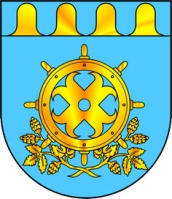 ЗВЕНИГОВО МУНИЦИПАЛ РАЙОНЫН ДЕПУТАТ – ВЛАКЫН ПОГЫНЫН ШЫМШЕ СОЗЫВШЕСОБРАНИЕ ДЕПУТАТОВ ЗВЕНИГОВСКОГО МУНИЦИПАЛЬНОГО РАЙОНАСЕДЬМОГО СОЗЫВА№ п/пНаименование  имуществаМестонахождение имуществаОбщая площадь, кв.мБалансовая стоимость, рублей1Квартира, назначение: жилое, этаж 5, кадастровый номер 12:14:2502002:853Республика Марий Эл, Звениговский район, 
г. Звенигово, ул. Ленина, д. 6, кв. 3446,81 468 559,202Квартира, назначение: жилое, этаж 5, кадастровый номер 12:14:2502003:594Республика Марий Эл, Звениговский район, 
г. Звенигово, ул. Пушкина, д. 3б, кв. 1946,81 468 559,203Квартира, назначение: жилое, этаж 1, кадастровый номер 12:14:2502003:614Республика Марий Эл, Звениговский район, 
г. Звенигово, ул. Пушкина, д. 3б, кв. 3947,21 481 110,984Квартира, назначение: жилое, этаж 2, кадастровый номер 12:14:2502003:618Республика Марий Эл, Звениговский район, 
г. Звенигово, ул. Пушкина, д. 3б, кв. 4347,21 481 110,995Квартира, назначение: жилое, этаж 5, кадастровый номер 12:14:2502011:148Республика Марий Эл, Звениговский район, 
г. Звенигово, ул. Ленина, д. 33, кв. 2551,31 610 080,616Квартира, назначение: жилое, этаж 2, кадастровый номер 12:14:2502011:166Республика Марий Эл, Звениговский район, 
г. Звенигово, ул. Ленина, д. 33, кв. 4151,51 616 042,717Квартира, назначение: жилое, этаж 1, кадастровый номер 12:14:2502003:598Республика Марий Эл, Звениговский район, 
г. Звенигово, ул. Пушкина, д. 3б, кв. 2353,31 672 525,758Квартира, назначение: жилое, этаж 4, кадастровый номер 12:14:2502011:186Республика Марий Эл, Звениговский район, 
г. Звенигово, ул. Ленина, д. 33, кв. 770,42 209 114,69